Téma: Életmód és mindennapok a két világháború között MagyarországonAz óra célja: A szabadidő a két világháború közötti MagyarországonAz óra az Életmód és mindennapok a két világháború között c. téma része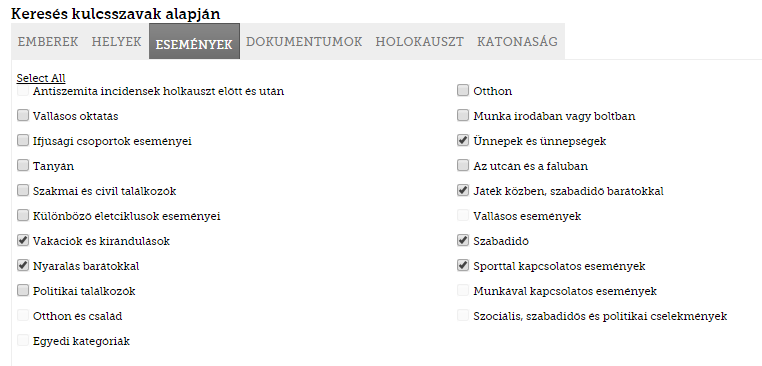 IdőTéma, tevékenységMódszer1. óra1. óra1. óra0-6A téma megjelöléseVideó: Katarina Loefflerova: Egy jó nyaralás csodákra képesVideóTanári magyarázatBevezető beszélgetés6-10Csoportok kialakítása - témák szerint 2-2 4 fős csoport:- nyaralás - sport, szabadidő- ünnepek- kirándulásFeladat meghatározása: a keresőmotor segítségével az adott témának megfelelő képek és információk összegyűjtése és egy-egy kiselőadás megszerkesztése. Fő szempontok:- társadalmi csoportok- szabadidős tevékenységek, lehetőségek és helyszínekKeresőmotor bemutatása10-45CsoportmunkaInformációk keresése, rendszerezése2. óra2. óra2. óra0-30A nyolc csoportot ketté osztjuk oly módon, hogy  4 különböző témát feldolgozó csoport együtt dolgozhasson. A csoportok feladata a saját témájuk bemutatása a többi csoportnak.IsmeretátadásPrezentációs készség fejlesztése31-45Összegzés, tapasztalatok megbeszélése.Disputa